УТВЕРЖДАЮ:Директор МУ «МЦК»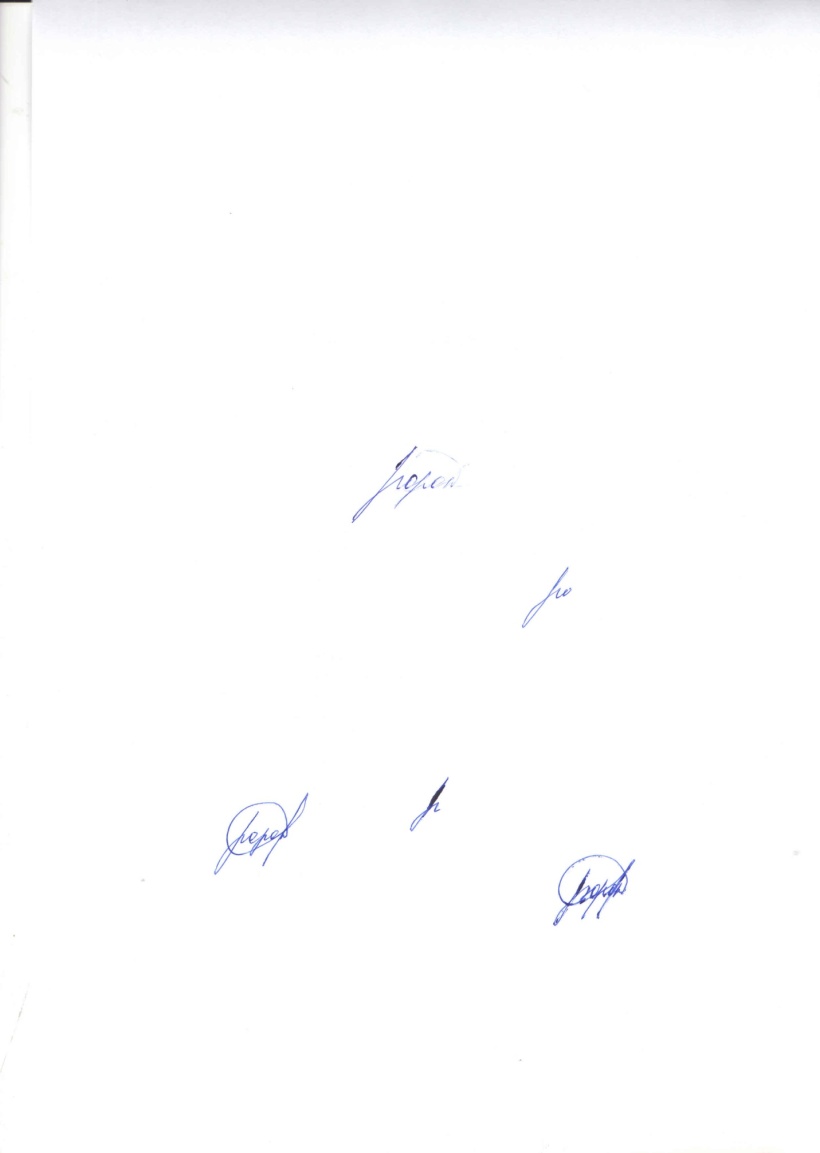 ____________  Е. А. БоронаПОЛОЖЕНИЕо районном дистанционном конкурсе профессионального мастерства среди работников культурно-досуговых учреждений клубного типа МО «Усть-Илимский район» - «Мастера перевоплощения»I. Общие положения1.1. Районный дистанционный конкурс профессионального мастерства среди работников культурно-досуговых учреждений клубного типа МО «Усть-Илимский район» - «Мастера перевоплощения» (далее Конкурс) проводится в рамках 75-летия Победы в Великой Отечественной войне 1941-1945 гг.1.2.  Организатором Конкурса является муниципальное  учреждение «Межпоселенческий центр культуры».2. Цель и задачиЦель:  Повышение престижа и социальной значимости профессии работника культуры, поддержка перспективных и талантливых специалистов, активное участие в мероприятиях, посвященных 75-летию Победы в Великой Отечественной войне 1941-1945 гг.                                                                                                                                                                    Задачи:                                                                                                                                                                     2.1. Пропаганда художественными средствами героической истории и воинской славы нашего Отечества.2.2. Представление современному зрителю произведений, темой которых стали воинский подвиг, патриотизм, любовь к Родине.2.3. Патриотическое воспитание молодого поколения муниципального образования «Усть-Илимский район».3. Сроки, форма и место проведения3.1. Сроки проведения – с 28 февраля по 20 марта 2020 года.3.2. Конкурс проводится в дистанционной форме.3.3. Закрытие Конкурса и награждение состоится 27 марта 2020 года на Совете директоров в 13.00 в МУ «Межпоселенческий центр культуры» по адресу: п. Железнодорожный, ул. Ленина 29.4. Участники конкурсаВ Конкурсе могут принять участие творческие работники учреждений культуры клубного типа МО «Усть-Илимский район» независимо от образования, стажа работы в сфере культуры и занимаемой должности, а также клубные формирования самодеятельного народного творчества, занимающиеся на базе учреждений культуры.5. Условия и порядок проведения5.1. Для участия в Конкурсе необходимо подать анкету-заявку (Приложение №1, №2) и видеозапись конкурсного выступления до 16 марта 2020 года по электронному адресу: mumck06@mail.ru. 5.2.  Конкурсный материал оценивается по следующим направлениям:- Театрализованное представление (или театрализованный концерт). Видеозаписи театрализованного представления (или театрализованного концерта) должны отражать военную тематику фестиваля-конкурса и состоять из многожанровой художественно-патриотической программы, подготовленной любительскими художественными коллективами всех жанров и видов народного творчества. Программа должна с максимальной полнотой отражать историю страны, нашего региона или муниципального образования (вашего села, поселка), связанную с Великой Отечественной войной 1941-1945 гг. Продолжительность  театрализованного представления (театрализованного концерта) – не более 30 минут. Участие в данной номинации коллективное.Видеоматериал низкого качества (хаотичная камера, тряска, плохой звук и т.п.) рассматриваться не будут.К видеозаписи прилагается сценарный план выступлений с указанием исполнителей, названий и авторов, исполняемых литературных, музыкальных, вокальных произведений, хореографических постановок, режиссеров-постановщиков, художников.- Концертные номера. Видеозаписи концертных номеров должны быть патриотической направленности, отражать исторические и памятные даты военной истории России и Великой Отечественной войны или представлять современное народное творчество, опирающееся на национальные культурные традиции народов, проживающих в регионе. Видеозаписи по направлению «Концертные номера» принимаются в номинациях:- музыкально-инструментальное искусство,- эстрадное искусство,- хореографическое искусство,- театральное искусство,- народно-певческое искусство,- фольклор.5.3. Участие  в данной номинации может быть как индивидуальное, так и коллективное. От каждого участника в одной номинации на Конкурс принимается не более 2 номеров общей продолжительностью не более 5 минут.5.4. Организаторы Конкурса для отсмотра и оценивания видеоматериала создают жюри из специалистов соответствующих видов и жанров творчества. В период с 16 по 25 марта 2020 года жюри оценивает представленные участниками материалы. Решение жюри оформляется протоколом.5.4. Основные критерии оценки – соответствие тематике и направлениям Конкурса, высокий исполнительский уровень.5.5. В направлении «Театрализованное представление» (или театрализованный концерт) жюри наряду с театрализованными программами оставляет за собой право отметить отдельные художественные выступления коллективов и солистов-исполнителей, включенных в программу.5.6. Присланные участниками материалы не возвращаются и не рецензируются.Справки по телефону: 6-79-61.ПРИЛОЖЕНИЕ 1ЗАЯВКАна участие в районном дистанционном конкурсе профессионального мастерства среди работников культурно-досуговых учреждений клубного типа МО «Усть-Илимский район» - «Мастера перевоплощения»Направление «Театрализованное представление» (или театрализованный концерт)1. Полное наименование направляющей организации2. Ф.И.О. руководителя учреждения, на базе которого занимается участник3. Название программы4. Ф. И. О. режиссера/сценариста5. Продолжительность программы6. Данные коллективов, занятых в программе:ПРИЛОЖЕНИЕ 2ЗАЯВКАна участие в районном дистанционном конкурсе профессионального мастерства среди работников культурно-досуговых учреждений клубного типа МО «Усть-Илимский район» - «Мастера перевоплощения»Направление «Концертные номера»1. Название коллектива/ФИО отдельного исполнителя2. ФИО руководителя учреждения, на базе которого занимается участник3. Номинация4. Репертуар:№Название коллектива/ФИО и контакты руководителяНазвание программыПродолжительностьмин.№Название номераАвторыПродолжительностьмин.